МИНИСТЕРСТВО КУЛЬТУРЫ РОССИЙСКОЙ ФЕДЕРАЦИИ федеральное государственное бюджетное образовательное учреждениевысшего образования«КРАСНОДАРСКИЙ ГОСУДАРСТВЕННЫЙ ИНСТИТУТ КУЛЬТУРЫ»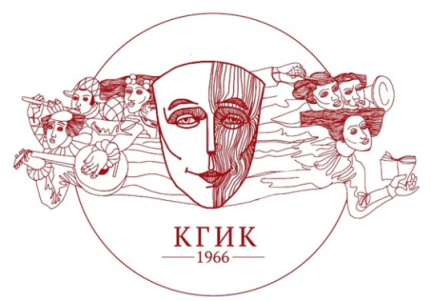 III ВСЕРОССИЙСКАЯ НАУЧНО-ПРАКТИЧЕСКАЯ КОНФЕРЕНЦИЯ «ИННОВАЦИОННЫЕ ПРОЦЕССЫ В ИНФОРМАЦИОННО-КОММУНИКАЦИОННОЙ СФЕРЕ» УВАЖАЕМЫЕ КОЛЛЕГИ!Информационно-библиотечный факультет Краснодарского государственного института культуры 19 марта 2020 года проводит III Всероссийскую научно-практическую конференцию «Инновационные процессы в информационно-коммуникационной сфере». Приглашаем принять участие в конференции преподавателей, докторантов, аспирантов, магистрантов, студентов старших курсов высших учебных заведений, специалистов информационно-коммуникационной сферы.Темы конференции:Трансформация библиотечно-информационной деятельности в современном обществеЯзык в пространстве современной культурыДокумент в современной глобальной медиасредеИнформационно-комуникационное пространство Кубани: традиции и новацииСовременная библиотека: миссия, функции, перспективы развитияПоддержка и продвижение чтенияДокументная деятельность на этапе перехода к цифровой культуреПодготовка кадров для сферы информационно-документационной деятельностиКнига и книжное дело в эпоху электронной культурыМетодика и практика преподавания иностранных языковИнформационные технологии и информационная безопасностьПросим присылать заявки на участие до 15 февраля  2020 г. по электронной почте на адрес: kgik_ibf_konf_2020@mail.ruКонтактная информацияАдрес: 350072, г. Краснодар, улица имени 40-летия Победы, 33, Краснодарский государственный институт культуры (КГИК)информационно-библиотечный факультет, ауд. 290Телефон: 8 861 257-76-23, 8 961 596-89-37, кандидат педагогических наук, доцент Уржумова Ольга Михайловна. E-mail: kgik_ibf_konf_2020@mail.ruПредседатель оргкомитета:Дулатова Анна Николаевна, доктор педагогических наук, профессор кафедры документоведения и проектной деятельности, Краснодарский государственный институт культуры, г. КраснодарЗаместители председателяУржумова Ольга Михайловна, доцент кафедры библиотечно-библиографической деятельности и информационных технологий, Краснодарский государственный институт культуры, г. КраснодарГречкина Жанна Васильевна, кандидат педагогических наук, доцент кафедры отечественной и мировой литературы, Северо-Кавказский федеральный университет, г. Ставрополь Тексты докладов после рассмотрения их Организационным комитетом на предмет соответствия правилам оформления будут опубликованы в сборнике материалов конференции и индексированы в РИНЦ. Плата за участие в конференции и публикацию статьи не взимается.УСЛОВИЯ УЧАСТИЯ В КОНФЕРЕНЦИИ И ПУБЛИКАЦИИ СТАТЕЙФорма заявкиДля преподавателей: тема доклада, фамилия, имя, отчество, ученая степень, звание, должность, место работы; контактный телефон, e-mail.Для аспирантов, магистрантов: тема доклада, фамилия, имя, отчество, форма обучения, факультет и сведения о научном руководителе: фамилия, имя, отчество, ученая степень, звание, должность; контактный телефон, e-mail.Условия публикацииТекст доклада должен быть представлен на высоком научном уровне. Оригинальность авторского текста не должна быть ниже 75% (все материалы проверяются в системе «Антиплагиат»; статьи, не соответствующие данному условию, не будут приняты к публикации). Статьи студентов публикуются в соавторстве с научными руководителями.Объем авторского материала, включающего в себя сведения об авторе, аннотацию, ключевые слова на русском и английском языке и список используемой литературы – 5-10 страниц.Текст должен быть набран в текстовом редакторе Word, шрифт Times New Roman, размер шрифта – 14, междустрочный интервал – 1,5, абзацный отступ – 1,25 см, поля сверху и снизу – 2 см., слева – 3 см., справа – 1,5 см, нумерация страниц сплошная, начиная с первой, вверху страницы.Библиографические ссылки в тексте статьи следует давать в квадратных скобках в соответствии с нумерацией в списке литературы. Список литературы составляется в алфавитном порядке и оформляется в соответствии с ГОСТ Р 7.0.5–2008. Сноски на литературу указываются в квадратных скобках после цитаты. Сначала указывается номер источника, затем, после запятой, номер страницы [5, с. 34]. Сноски на несколько источников разделяются между собой точкой с запятой.В каждой научной статье журнала должны быть указаны следующие данные:Индекс УДК публикации.Фамилия, имя, отчество автора (полностью) на русском и английском языке.Место учебы/работы (город, факультет, ВУЗ) на русском и английском языке.Адрес места учебы/работы (город, улица, номер дома) на русском и английском языке.E-mail исполнителя. Фамилия, имя, отчество научного руководителя, должность, ученая степень, звание (при наличии) на русском и английском языке.E-mail научного руководителя.Название статьи на русском и английском языке.Аннотация на русском и английском языке.Ключевые слова на русском и английском языке.Список литературы. Присылаемые по электронной почте документы именуются по принципу Иванов.Заявка и Иванов.Доклад.Пример оформления текстаИ.О.Ф.НАЗВАНИЕ СТАТЬИФамилия, имя, отчество, ученая степень, ученое звание, должность, место работы (адрес места работы), e-mail исполнителяФамилия, имя, отчество, ученая степень, ученое звание, должность, место работы (адрес места работы), e-mail научного руководителяАннотация:Ключевые слова:И.О.Ф. на английском языкеНАЗВАНИЕ СТАТЬИ на английском языкеФамилия, имя, отчество, ученая степень, ученое звание, должность, место работы (адрес места работы), e-mail исполнителя на английском языкеФамилия, имя, отчество, ученая степень, ученое звание, должность, место работы (адрес места работы), e-mail научного руководителя на английском языкеАннотация на английском языке:Ключевые слова на английском языке:Текст статьи.Список используемой литературы:Александров Н.Н. …Иванов А.А. …Шульгин И.И. ..ПОДТВЕРЖДЕНИЕ ПУБЛИКАЦИИДля подтверждения согласия на публикацию статьи необходимо заполнить от руки Лицензионный договор (см. Приложение 1) и предоставить координатору проекта после подтверждения о приеме публикации на конференцию Оргкомитетом. Участники конференции – работники и обучающиеся КГИК могут предоставить оригинал Лицензионного договора на информационно-библиотечный факультет КГИК. Сторонние участники конференции отправляют оригинал Лицензионного договора Почтой России. Заполненные отсканированные копии, отправленные по электронной почте, НЕ ПРИНИМАЮТСЯ!Адрес, по которому принимаются заполненные лицензионные договоры:Сроки приема документовЗаявки на участие, тексты докладов и заполненные и подписанные от руки тексты Лицензионного договора принимаются до 15 февраля 2020 г. по электронной почте на адрес kgik_ibf_konf_2020@mail.ruПроезд и проживание в г. Краснодаре во время конференции иногородние участники осуществляют за свой счетЛИЦЕНЗИОННЫЙ ДОГОВОР № _____г. Краснодар	 «___» __________ 201__ г.Федеральное государственное бюджетное образовательное учреждение высшего образования «Краснодарский государственный институт культуры», именуемое в дальнейшем «Лицензиат», в лице проректора по науке и дополнительному образованию Денисова Николая Григорьевича, действующего на основании Доверенности №6 от 09.01.2019 г. Краснодар, с одной стороны, и ____________________________________________________________________, именуемый в дальнейшем «Лицензиар», с другой стороны, а вместе именуемые «Стороны», заключили настоящий договор о нижеследующем:1. Предмет Договора1.1. По настоящему Договору Лицензиар на безвозмездной основе предоставляет Лицензиату право использования статьи на тему _______________________________________________________________________________________________________________________________________________________________________________, именуемой в дальнейшем «Произведение», на основе неисключительной лицензии в обусловленных Договором пределах и на определенный Договором срок для публикации в сборнике материалов III Всероссийской научно-практической конференции «Инновационные процессы в информационно-коммуникационной сфере».1.2. Лицензиар гарантирует, что он обладает исключительными авторскими правами на передаваемое Лицензиату Произведение.2. Права и обязанности Сторон2.1. Лицензиар предоставляет Лицензиату на весь срок действия исключительных прав на Произведение следующие права:2.1.1. право на воспроизведение Произведения (опубликование, обнародование, дублирование, тиражирование или иное размножение Произведения) без ограничения тиража экземпляров. При этом каждый экземпляр Произведения должен содержать имя автора Произведения;2.1.2. право на распространение Произведения любым способом;2.1.3. право на включение в составное произведение;2.1.4. право на доведение до всеобщего сведения;2.1.5. на использование метаданных (название, имя автора (правообладателя), аннотации, библиографические материалы и пр.) Произведений путем распространения и доведения до всеобщего сведения, обработки и систематизации, а также включения в различные базы данных и информационные системы.2.1.6. право переуступить на договорных условиях частично или полностью полученные по настоящему договору права третьим лицам без выплаты Лицензиару вознаграждения.2.2. Лицензиар передает права Лицензиату по настоящему Договору на основе неисключительной лицензии.2.3. Лицензиар, в течение трех рабочих дней обязан предоставить Лицензиату Произведение в электронной версии в формате в рукописной/печатной/электронной версии в формате doc для ознакомления. В течение 30 (тридцать) рабочих дней, если Лицензиатом не предъявлены к Лицензиару требования или претензии, связанные с качеством (содержанием) или объемом предоставленному для ознакомления Произведению, Стороны подписывают Акт приема-передачи Произведения.2.4. Дата подписания Акта приема-передачи Произведения является моментом передачи Лицензиату прав, указанных в настоящем Договоре.2.5. Лицензиат обязуется соблюдать предусмотренные действующим законодательством авторские права, права Лицензиара, а также осуществлять их защиту и принимать все возможные меры для предупреждения нарушения авторских прав третьими лицами.2.6. Территория, на которой допускается использование прав на Произведения, не ограничена.2.7. Лицензиар также предоставляет Лицензиату право хранения и обработки следующих своих персональных данных без ограничения по сроку:фамилия, имя, отчество;дата рождения;сведения об образовании;сведения о месте работы и занимаемой должности;сведения о наличии опубликованных произведений литературы, науки и искусства.Персональные данные предоставляются для их хранения и обработки в различных базах данных и информационных системах, включения их в аналитические и статистические отчетности, создания обоснованных взаимосвязей объектов произведений науки, литературы и искусства с персональными данными и т.п. Лицензиат имеет право передать указанные данные для обработки и хранения третьим лицам при условии уведомления о таком факте с предоставлением сведений о третьем лице (наименование и адрес) Лицензиару. Отзыв согласия на хранение и обработку персональных данных производится Лицензиаром путем направления соответствующего письменного уведомления Лицензиату.3. Ответственность Сторон3.1. Лицензиар и Лицензиат несут в соответствии с действующим законодательством РФ имущественную и иную юридическую ответственность за неисполнение или ненадлежащее исполнение своих обязательств по настоящему Договору.3.2. Сторона, ненадлежащим образом исполнившая или не исполнившая свои обязанности по настоящему Договору, обязана возместить убытки, причиненные другой Стороне, включая упущенную выгоду.4. Конфиденциальность4.1. Условия настоящего Договора и дополнительных соглашений к нему – конфиденциальны и не подлежат разглашению.5. Заключительные положения5.1. Все споры и разногласия Сторон, вытекающие из условий настоящего Договора, подлежат урегулированию путем переговоров, а в случае их безрезультатности, указанные споры подлежат разрешению в суде в соответствии с действующим законодательством РФ.5.2. Настоящий Договор вступает в силу с момента подписания обеими Сторонами настоящего Договора и Акта приема-передачи Произведения.5.3. Настоящий Договор действует до полного выполнения Сторонами своих обязательств по нему.5.4. Расторжение настоящего Договора возможно в любое время по обоюдному согласию Сторон, с обязательным подписанием Сторонами соответствующего соглашения об этом.5.5. Расторжение настоящего Договора в одностороннем порядке возможно в случаях, предусмотренных действующим законодательством, либо по решению суда.5.6. Любые изменения и дополнения к настоящему Договору вступают в силу только в том случае, если они составлены в письменной форме и подписаны обеими Сторонами настоящего Договора.5.7. Во всем, что не предусмотрено настоящим Договором, Стороны руководствуются нормами действующего законодательства РФ.5.8. Настоящий Договор составлен в двух экземплярах, имеющих одинаковое содержание и равную юридическую силу, по одному для каждой из Сторон.АКТк лицензионному договору от «__» _______________ 201__ г. №________г. Краснодар	 «___» __________ 201__ г.Федеральное государственное бюджетное образовательное учреждение высшего образования «Краснодарский государственный институт культуры», именуемое в дальнейшем «Лицензиат», в лице проректора по научной работе Денисова Николая Григорьевича, действующего на основании Доверенности №38 от 29.05.2017 г. Краснодар, с одной стороны, и ___________________________________________________________, именуемый в дальнейшем «Лицензиар», с другой стороны, а вместе именуемые «Стороны», составили  настоящий акт (далее – «Акт») о нижеследующем:1. Лицензиар передал, а Лицензиат принял в соответствии с условиями Договора 1 (один) экземпляр Произведения и право его использования.2. Стороны взаимных претензий по порядку и объему исполнения обязательств по Договору не имеют.3. Настоящий Акт составлен в двух экземплярах, имеющих равную юридическую силу, по одному для каждой из Сторон.350072, г. Краснодар, улица имени 40-летия Победы, 33, Краснодарский государственный институт культуры (КГИК), деканат информационно-библиотечного факультета, ауд. 290Оргкомитет Всероссийской научно-практической конференции «Инновационные процессы в информационно-коммуникационной сфере». Уржумовой О.М.ЛицензиатЛицензиатЛицензиатЛицензиатЛицензиатЛицензиарЛицензиарЛицензиарЛицензиарЛицензиарФедеральное государственное бюджетное образовательное учреждение высшего образования «Краснодарский государственный институт культуры»Федеральное государственное бюджетное образовательное учреждение высшего образования «Краснодарский государственный институт культуры»Федеральное государственное бюджетное образовательное учреждение высшего образования «Краснодарский государственный институт культуры»Федеральное государственное бюджетное образовательное учреждение высшего образования «Краснодарский государственный институт культуры»Федеральное государственное бюджетное образовательное учреждение высшего образования «Краснодарский государственный институт культуры»ИНН/КПП 2311021085/231101001ИНН/КПП 2311021085/231101001ИНН/КПП 2311021085/231101001ИНН/КПП 2311021085/231101001ИНН/КПП 2311021085/231101001дата и место рождения:паспорт серия            №кем и когда выдан: место регистрациидата и место рождения:паспорт серия            №кем и когда выдан: место регистрациидата и место рождения:паспорт серия            №кем и когда выдан: место регистрациидата и место рождения:паспорт серия            №кем и когда выдан: место регистрациидата и место рождения:паспорт серия            №кем и когда выдан: место регистрацииЮр., факт. адрес:350072 г. Краснодар,ул. им. 40-летия Победы, 33Юр., факт. адрес:350072 г. Краснодар,ул. им. 40-летия Победы, 33Юр., факт. адрес:350072 г. Краснодар,ул. им. 40-летия Победы, 33Юр., факт. адрес:350072 г. Краснодар,ул. им. 40-летия Победы, 33Юр., факт. адрес:350072 г. Краснодар,ул. им. 40-летия Победы, 33дата и место рождения:паспорт серия            №кем и когда выдан: место регистрациидата и место рождения:паспорт серия            №кем и когда выдан: место регистрациидата и место рождения:паспорт серия            №кем и когда выдан: место регистрациидата и место рождения:паспорт серия            №кем и когда выдан: место регистрациидата и место рождения:паспорт серия            №кем и когда выдан: место регистрациир/с 40501810000002000002 в Южном ГУ Банка России по г. Краснодарр/с 40501810000002000002 в Южном ГУ Банка России по г. Краснодарр/с 40501810000002000002 в Южном ГУ Банка России по г. Краснодарр/с 40501810000002000002 в Южном ГУ Банка России по г. Краснодарр/с 40501810000002000002 в Южном ГУ Банка России по г. Краснодардата и место рождения:паспорт серия            №кем и когда выдан: место регистрациидата и место рождения:паспорт серия            №кем и когда выдан: место регистрациидата и место рождения:паспорт серия            №кем и когда выдан: место регистрациидата и место рождения:паспорт серия            №кем и когда выдан: место регистрациидата и место рождения:паспорт серия            №кем и когда выдан: место регистрацииБИК 040349001 БИК 040349001 БИК 040349001 БИК 040349001 БИК 040349001 Проректор по науке и дополнительному образованиюПроректор по науке и дополнительному образованиюН.Г. ДенисовподписьподписьподписьподписьподписьподписьподписьподписьподписьподписьЛицензиатЛицензиатЛицензиатЛицензиатЛицензиатЛицензиарЛицензиарЛицензиарЛицензиарЛицензиарФедеральное государственное бюджетное образовательное учреждение высшего образования «Краснодарский государственный институт культуры »Федеральное государственное бюджетное образовательное учреждение высшего образования «Краснодарский государственный институт культуры »Федеральное государственное бюджетное образовательное учреждение высшего образования «Краснодарский государственный институт культуры »Федеральное государственное бюджетное образовательное учреждение высшего образования «Краснодарский государственный институт культуры »Федеральное государственное бюджетное образовательное учреждение высшего образования «Краснодарский государственный институт культуры »ИНН/КПП 2311021085/231101001ИНН/КПП 2311021085/231101001ИНН/КПП 2311021085/231101001ИНН/КПП 2311021085/231101001ИНН/КПП 2311021085/231101001дата и место рождения:паспорт серия            №кем и когда выдан: место регистрации: дата и место рождения:паспорт серия            №кем и когда выдан: место регистрации: дата и место рождения:паспорт серия            №кем и когда выдан: место регистрации: дата и место рождения:паспорт серия            №кем и когда выдан: место регистрации: дата и место рождения:паспорт серия            №кем и когда выдан: место регистрации: Юр., факт. адрес:350072 г. Краснодар,ул. им. 40-летия Победы, д. 33Юр., факт. адрес:350072 г. Краснодар,ул. им. 40-летия Победы, д. 33Юр., факт. адрес:350072 г. Краснодар,ул. им. 40-летия Победы, д. 33Юр., факт. адрес:350072 г. Краснодар,ул. им. 40-летия Победы, д. 33Юр., факт. адрес:350072 г. Краснодар,ул. им. 40-летия Победы, д. 33дата и место рождения:паспорт серия            №кем и когда выдан: место регистрации: дата и место рождения:паспорт серия            №кем и когда выдан: место регистрации: дата и место рождения:паспорт серия            №кем и когда выдан: место регистрации: дата и место рождения:паспорт серия            №кем и когда выдан: место регистрации: дата и место рождения:паспорт серия            №кем и когда выдан: место регистрации: р/с 40501810000002000002 в Южном ГУ Банка России по г. Краснодарр/с 40501810000002000002 в Южном ГУ Банка России по г. Краснодарр/с 40501810000002000002 в Южном ГУ Банка России по г. Краснодарр/с 40501810000002000002 в Южном ГУ Банка России по г. Краснодарр/с 40501810000002000002 в Южном ГУ Банка России по г. Краснодардата и место рождения:паспорт серия            №кем и когда выдан: место регистрации: дата и место рождения:паспорт серия            №кем и когда выдан: место регистрации: дата и место рождения:паспорт серия            №кем и когда выдан: место регистрации: дата и место рождения:паспорт серия            №кем и когда выдан: место регистрации: дата и место рождения:паспорт серия            №кем и когда выдан: место регистрации: БИК 040349001 БИК 040349001 БИК 040349001 БИК 040349001 БИК 040349001 Проректор по науке и дополнительному образованиюПроректор по науке и дополнительному образованиюН.Г. Денисовподписьподписьподписьподписьподписьподпись подпись подпись подпись подпись 